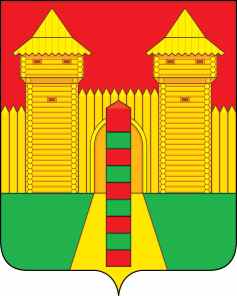 АДМИНИСТРАЦИЯ  МУНИЦИПАЛЬНОГО  ОБРАЗОВАНИЯ «ШУМЯЧСКИЙ   РАЙОН» СМОЛЕНСКОЙ  ОБЛАСТИПОСТАНОВЛЕНИЕот 03.11.2022г. № 496          п. ШумячиВ соответствии с Земельным кодексом Российской Федерации, Федеральным законом «О введении в действие Земельного кодекса Российской Федерации», приказом  Министерства экономического развития Российской Федерации от 27.11.2014 №762 «Об утверждении требований к подготовке схемы расположения земельного участка или земельных участков на кадастровом плане территории и формату схемы расположения земельного участка или земельных участков на кадастровом плане территории при подготовке схемы расположения земельного участка или земельных участков на кадастровом плане территории в форме электронного документа, формы схемы расположения земельного участка или земельных участков на кадастровом плане территории, подготовка которой осуществляется в форме документа на бумажном носителе», на основании заявления Родионовой Марины Николаевны  от 24.10.2022 г.( регистрационный № 1304 от 25.10.2022г.)	Администрация муниципального образования «Шумячский район» Смоленской областиП О С Т А Н О В Л Я Е Т:Постановление Администрации муниципального образования «Шумячский район» Смоленской области от 08.06.2021 г. № 230 «Об утверждении схемы расположения земельного участка на кадастровом плане территории» признать утратившим силу. Настоящее постановление вступает в силу со дня его подписания.О признании утратившим силу  постановления Администрации муниципального образования «Шумячский район» Смоленской области от 08.06.2021 г. № 230И.п. Главы муниципального образования «Шумячский район» Смоленской областиГ.А. Варсанова